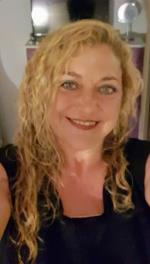 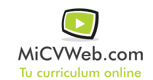 ESTUDIOSEXPERIENCIA LABORAL 
 
Mijas Costa (Málaga )
Información adicionalInformación adicionalInformación adicional